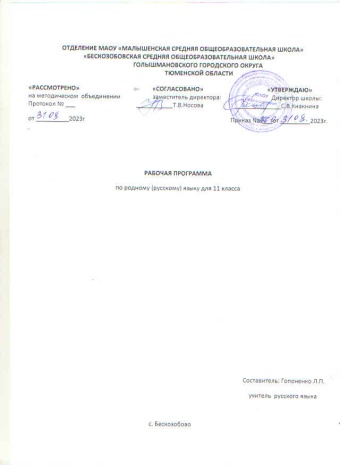 Планируемые результаты освоения учебного предмета «Родной язык(русский)»ЛИЧНОСТНЫЕ РЕЗУЛЬТАТЫЛичностные результаты освоения обучающимися программы среднего общего образования по родному языку (русскому) достигаются в единстве учебной и воспитательной деятельности Организации в соответствии с традиционными российскими социокультурными, историческими и духовно—нравственными ценностями, принятыми в обществеправилами и нормами поведения, и способствуют процессам самопознания, самовоспитания и саморазвития, развития внутренней позиции личности, патриотизма, гражданственности, уважения к памяти защитников Отечества и подвигам Героев Отечества, закону и правопорядку, человеку труда и старшему поколению, взаимного уважения, бережного отношения к культурномунаследию и традициям многонационального народа Российской Федерации, природе и окружающей среде.Личностные результаты освоения обучающимися Примерной рабочей программы среднего общего образования по родному языку (русскому) должны отражать готовность и способность обучающихся руководствоваться сформированной внутренней полицией личности, системой ценностных ориентаций, позитивных внутренних убеждений, соответствующих традиционным ценностям российского общества; расширение жизненного опыта и опыта деятельности в процессе реализации основных направлений воспитательной деятельности, в том числе в части:Гражданского воспитания:сформированность гражданской позиции обучающегося как активного и ответственного члена российского общества;осознание своих конституционных прав и обязанностей, уважение закона и правопорядка; принятие традиционных национальных, общечеловеческих гуманистических идемократических ценностей;готовность противостоять идеологии экстремизма, национализма, ксенофобии, дискриминации по социальным, религиозным, расовым, национальным признакам;готовность вести совместную деятельность в интересах гражданского общества, участвовать в самоуправлении в школе и детско-юношеских организациях;умение взаимодействовать с социальными институтами в соответствии с их функциями и назначением;готовность к гуманитарной и волонтѐрской деятельности.Патриотического воспитания:сформированность российской гражданской идентичности, патриотизма, уважения к своему народу, чувства ответственности перед Родиной, гордости за свой край, свою Родину, род- ной язык и культуру, прошлое и настоящее многонационального народа России;ценностное отношение к государственным символам, историческому и природному наследию, памятникам, боевым подвигам и трудовым достижением народа, традициям народов России;достижением России в науке, искусстве, спорте, технологиях, труде; идейная убеждѐнность, готовность к служению и защите Отечества, ответственность за его судьбу.Духовно-нравственного воспитания:осознание духовных ценностей российского народа; сформированность нравственного сознания, этического поведения;способность адекватно оценивать ситуацию и принимать осознанные решения, ориентируясь на морально-нравственные нормы и ценности;осознание личного вклада в построение устойчивого будущегоответственное отношение к своим родителям, созданию семьи на основе осознанного принятия ценностей семейной жизни в соответствии с традициями народов России.Эстетического воспитания:эстетическое отношение к миру, включая эстетику быта, научного и технического творчества, спорта, труда, общественных отношений;способность воспринимать различные виды искусства, традиции и творчество своего и других народов, ощущать эмоциональное воздействие искусства;убеждѐнность в значимости для личности и общества отечественного и мирового искусства, этнических культурных традиций и народного творчества, в том числе словесного;готовность к самовыражению в разных видах искусства, стремление проявлять качества творческой личности, в том числе при выполнении творческих работ по родному русскому языку.Физического воспитания:сформированность здорового и безопасного образа жизни, ответственного отношения к своему  здоровью;потребность в	физическом совершенствовании, занятиях спортивно-оздоровительной деятельностью;активное неприятие вредных привычек и иных форм причинения вреда физическому и психическому здоровью.Трудового воспитания:готовность к труду, осознание ценности мастерства, трудолюбие;готовность к активной деятельности технологической и социальной направленности, способность инициировать, планировать и самостоятельно выполнять такую деятельность, втом числе в процессе изучения родного русского языка;интерес к различным сферам профессиональной деятельности, в том числе на основе применения изучаемого предметного знания и ознакомления с деятельностью филологов, журналистов, писателей, переводчиков, педагогов; умение совершать осознанный выбор будущей профессии и реализовывать собственные жизненные планы;готовность и способность к образованию и самообразованию на протяжении всей жизни.Экологического воспитания:сформированность экологической культуры, понимание влияния социально-экономических процессов на состояние природной и социальной среды, осознание глобального характера экологических проблем;планирование и осуществление действий в окружающей среде на основе знания целей устойчивого развития человечества; активное неприятие действий, приносящих вред окружающей среде; умение прогнозировать неблагоприятные экологические последствия предпринимаемыхдействий ,предотвращать их; расширение опыта деятельности экологической направленностиЦенности научного познания:сформированность мировоззрение, соответствующего современному уровню развития наукии общественной практики, основанного на диалоге культур, способствующего осознанию своего места в поликультурном мире;совершенствование языковой и читательской культуры как средства взаимодействия между людьми и познания мира;осознание ценности научной деятельности, готовность осуществлять проектную и исследовательскую деятельность по родному языку индивидуально и в гpyппe.Метапредметные результатыустанавливать существенный признак или основания для сравнения, классификации и обобщения, в том числе на мате- риале русского родного языка;определять цели деятельности, задавать параметры и критерии их достижения; выявлять закономерности и противоречия рассматриваемых явлений и процессов;разрабатывать план решения проблемы с учѐтом анализа имеющихся материальных и нематериальных ресурсов;вносить коррективы в деятельность, оценивать соответствие результатов целям, оценивать риски последствий деятельности;координировать и выполнять работу в условиях реального, виртуального и комбинированного взаимодействия при выполнении проектов по родному языку;развивать креативное мышление при решении жизненных проблем, в том числе с опорой на собственный читательский опыт;осуществлять целенаправленный поиск переноса средств и способов действия в профессиональную среду;уметь переносить знания в познавательную и практическую области жизнедеятельности; уметь интегрировать знания из разных предметных областей;выдвигать новые идеи, предлагать оригинальные подходы и решения; ставить проблемы и задачи, допускающие альтернативные решения;работа с информацией:владеть навыками получения информации из источников разных типов, самостоятельно осуществлять поиск, анализ, систематизацию и интерпретацию информации различных видов и   форм представления;создавать тексты в различных форматах и жанрах с учѐтом назначения информации и целевой аудитории, выбираю оптимальную форму представления и визуализации (текст, презентация, таблица, схема, диаграмма, график и др.);оценивать достоверность, легитимность информации, еѐ соответствие правовым и морально- этическим нормам;использовать средства информационных и коммуникационных технологий в решении когнитивных,  и организационных задач с соблюдением требований эргономики, техники безопасности, гигиены, ресурсосбережения, правовых и этических норм, норм информационной безопасности; владеть навыками распознавания и защиты информации, информационной безопасности личности.Овладение	универсальными	коммуникативными действиями 1)общение:осуществлять коммуникации во всех сферах жизни, в том числе на уроке родного языка и во внеурочной деятельности по предмету;распознавать невербальные средства общения, понимать значение социальных знаков, распознавать предпосылки конфликтных ситуаций и смягчать конфликты;владеть различными способами общения и взаимодействия; аргументированно вести диалог, уметь смягчать конфликтные ситуации;развѐрнуто, логично и корректно с точки зрения культуры речи излагать свою точку зрения;совместная деятельность:понимать и использовать преимущества командной и индивидуальной работы на урокеродного языка и во внеурочной деятельности;выбирать тематику и методы совместных действий с учѐтом общих интересов ивозможностейкаждого члена коллектива;принимать цели совместной деятельности, организовывать и координировать действия по еѐ достижению: составлять план действий, распределять роли с учѐтом мнений участников, обсуждать результаты совместной работы;оценивать качество своего вклада и каждого участника команды в общий результат по разработанным критериям;предлагать новые проекты, оценивать идеи с позиции новизны, оригинальности практической значимости;осуществлять позитивное стратегическое поведение в различных ситуациях, развивать творческие способности и воображение, быть инициативным.Предметные результаты.Иметь представление о динамических процессах и новых тенденциях в развитии русского языка новейшего периода и комментировать их (в рамках изученного); приводить примеры, иллюстрирующие основные тенденции в развитии русского языка.Иметь представление о цифровой (виртуальной, электронно-опосредованной) коммуникации и  еѐ формах, комментировать еѐ основные особенности; характеризовать основные отличия устно- письменной разновидности электронной речи от традиционной письменной речи (в рамках изученного); анализировать фрагменты устно-письменной речи разных жанров (блог,форум, чат и др.).Комментировать активные процессы в развитии лексики русского языка в XXI в., характеризовать особенности процесса заимствования иноязычной лексики и основныеспособы еѐ освоения русским языком в новейший период его развития (в рамках изученного).Определять значения новейших иноязычных лексических заимствований (с использованием словарей иностранных слов), оценивать целесообразность их употребления; целесообразно употреблять иноязычные слова.Иметь представление об актуальных способах создания морфологических и семантических неологизмов в русском языке новейшего периода; определять значения и способы словообразования морфологических неологизмов, характеризовать пути образования сематических неологизмов (в рамках изученного), приводить соответствующие примеры.Объяснять причины появления новых фразеологизмов, характеризовать основные тенденции в     развитии фразеологии русского языка новейшего периода; определять значения новыхфразеологизмов, характеризовать их с точки зрения происхождения (на отдельных примерах в рамках изученного), принадлежности к определѐнному тематическому разряду, особенностей употребления.Иметь представление об изменениях синтаксических норм современного русского литературного языка, современных вариантах синтаксической нормы; анализировать и сопоставлять варианты форм, связанные с управлением, согласованием сказуемого с подлежащим; анализировать колебания в употреблении предлогов.Иметь представление о факультативных, альтернативных знаках препинания; анализировать примеры использования факультативных знаков препинания в текстах.Иметь представление о специфике устной и письменной речи в сфере профессионально- делового общения; характеризовать основные виды делового общения (в рамках изученного);анализировать речевое поведение человека, участвующего в деловой беседе, телефонных деловых разговорах с учѐтом речевой ситуации, с позиции требований к речевому этикету делового общения; делать выводы об особенностях эффективного делового речевого взаимодействия.Характеризовать языковые особенности, функции, виды делового письма (в рамках изученного); анализировать деловое письмо как текст официально-делового стиля; создавать текст  делового письма в соответствии с целью, речевой ситуацией и стилистическими нормами официально-делового стиля (в рамках изученного).Иметь представление о прецедентных текстах как средстве культурной связи поколений.Распознавать прецедентные тексты, высказывания, ситуации, имена; характеризовать их место в культурном наследии.Характеризовать различия в представлении информации в сплошных и несплошных текстах.Выявлять роль иллюстративного материала в содержательном наполнении несплошных текстов  разных видов.Распознавать тексты инструктивного типа, характеризовать их с точки зрения назначения.Осуществлять информационную переработку вербальных и невербальных инструкций.Владеть приѐмами работы с текстами публицистического стиля; характеризовать способы выражения оценочности, диалогичности в текстах публицистического стиля. Распознавать информационные ловушки.Различать основные жанры интернет коммуникации. Иметь представление о блогосфере.Владеть средствами создания коммуникативного комфорта.Характеризовать традиции и новаторство в художественных текстах. Иметь представление о стилизации.Содержание учебного предмета «Родной язык (русский)»11 классРаздел 1. Язык и культура Язык и речь. Язык и художественная литература. Тексты художественной литературы какединство формы и содержания. Практическая работа с текстами русских писателей (А. Пушкин «Скупой рыцарь»). Н. Помяловский о разнообразии языка.Раздел 2. Культура речи Основные орфоэпические нормы современного русского литературного языка. Обобщающее повторение фонетики, орфоэпии. Основные нормы современного литературного произношения и ударения в русском языке. Написания, подчиняющиеся морфологическому, фонетическому, традиционному принципам русской орфографии. Фонетический разбор.Основные лексические нормы современного русского литературного языка Русская лексика с точки зрения ее происхождения и употребления. Русская фразеология. Словари русского языка.Основные грамматические нормы современного русского литературного языкаМорфологические нормы как выбор вариантов морфологической формы слова и ее сочетаемости с другими формами. Определение рода аббревиатур. Нормы употребления сложносоставных слов. Синтаксические нормы как выбор вариантов построения словосочетаний, простых и сложных предложений. Предложения, в которых однородные члены связаны двойными союзами. Способы оформления чужой речи. Цитирование. Синтаксическая синонимия как источник богатства и выразительности русской речи.Речевой этикет Этика и этикет в деловом общении. Функции речевого этикета в деловомобщении. Этапы делового общения. Протокол делового общения. Телефонный этикет в деловом общении.Раздел 3. Речь. Речевая деятельность. Текст Язык и речь. Виды речевой деятельности Речевые жанры монологической речи: доклад, поздравительная речь, презентация. Речевые жанры диалогической речи: интервью, научная дискуссия, политические дебаты.Текст как единица языка и речи Признаки текста. Виды связей предложений в тексте. Способы изложения и типы текстов. Особенности композиции и конструктивные приемы текста. Абзац. Виды преобразования текста. Корректировка текста. Тезисы. Конспект. Выписки. Реферат. Аннотация.                     Составление сложного плана и тезисов статьи А. Кони о Л. Толстом.Тематическое планирование 11 классКалендарно- тематическое планирование 11 класс№п/пТемаКол-во часовВ том числеВ том числе№п/пТемаКол-во часовКонтрольные работыКонтрольные работы№п/пТемаКол-во часовТестТворческая работаЯзык и культура4-1Культура речи1811Речевая деятельность.Текст.1211Всего3423№ П/пДата проведенияДата проведенияТема урокаКол-во часовКонтроль 1-2планфактЯзык и речь. Язык и художественная литература. Тексты  художественной литературы как единствоформы и содержания2Индивидуальный опрос, фронтальный опрос3-4Р/р Практическая работа с текстами русских писателей (А. Пушкин «Скупой рыцарь»)2Индивидуальный  опрос5-6Основные нормы современного литературного произношения и ударения в русском языке. Написания, подчиняющиеся морфологическому, фонетическому, традиционному принципам русской орфографии2Индивидуальный опрос, фронтальный опрос7-8Русская лексика с точки зрения ее происхождения и употребления. Роль фразеологизмов в произведениях А. Грибоедова, А. Пушкина, Н. Гоголя и др.русских писателейИндивидуальный опрос, фронтальный опрос9-10Контрольная работа в форме теста по теме «Орфоэпические и лексические нормы русского языка»2Индивидуальный контроль11-13Морфологические нормы как выбор вариантов морфологической формы слова и ее сочетаемости сдругими формами. Определение рода аббревиатур. Нормыупотребления сложносоставных слов.3Индивидуальный опрос, фронтальный опрос14-16Синтаксические нормы как выбор вариантов построения словосочетаний, простых и сложных предложений. Предложения, в которых однородные члены связаны двойными союзами.3Индивидуальный опрос, фронтальный опрос17-18Способы оформления чужой речи. Цитирование. Синтаксическая синонимия как источник богатства ивыразительности русской речи2Индивидуальный опрос, фронтальный опрос19-20Этика и этикет в деловом общении. Функции речевого этикета в деловом общении .Протокол делового общения. Телефонный этикет в деловом общении.2Индивидуальный опрос, фронтальный опрос21-22Контрольная работа в форме теста по теме«Грамматические нормы русского языка»2Индивидуальный контроль23-24Речевые жанры монологической речи:	доклад, поздравительная речь, презентация. Речевые жанрыдиалогической речи: интервью, научная дискуссия,политические дебаты2Индивидуальный опрос, фронтальный опрос25-26Признаки текста. Виды связей предложений в тексте2Проверка с комментированным чтением, индивидуальный опрос27-28Способы изложения и типы текстов. Особенности композиции и конструктивные приемы текста. Абзац. Виды преобразования текста. Корректи-ровка текста.2Проверка с комментированным чтением, индивидуальный опрос29-30Тезисы. Выписки. Аннотация. Конспект. Реферат2Проверка с комментированным чтением, индивидуальный опрос31-32Р/р Составление сложного плана и тезисов статьи А. Конио Л. Толстом2Индивидуальный опросКонтрольная работа в форме теста по теме«Функциональные разновидности языка»2Индивидуальный контроль